ПЕРИФЕРИЙНОЕ ОБОРУДОВАНИЕ*Цена подлежит уплате в рублях. Сумма определяется по официальному курсу валюты на день платежа, если иной курс или иная дата его определения не установлены законом или соглашением сторон.По дополнительным вопросам обращайтесь в главный офисООО «Трансметалл»: 8(4932) 35-30-30 доб.141;Андрей Шаров   a.sharov@transmetall.ru, 89303520302НАИМЕНОВАНИЕКРАТКИЕ ТЕХНИЧЕСКИЕ ХАРАКТЕРИСТИКИЦЕНАрозницаRichpeace A0 дигитайзер 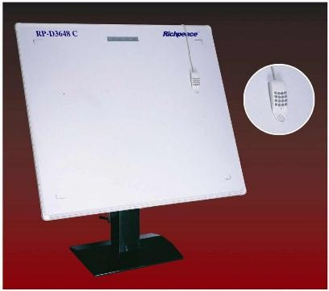 Дигитайзер для ввода лекал в программу. Рабочая станция дигитайзера состоит из стола с меню и курсора. Дигитайзер А0, 36”*48”, с 16-кнопочным курсором3 275 ($)Algotex CHX 18 2hp (180 см)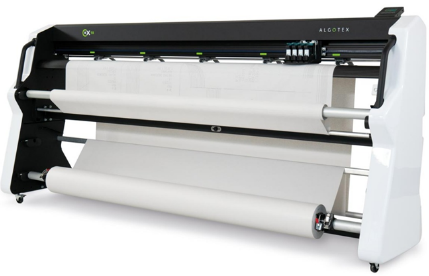 1.Струйный плоттер (Италия)2.Эффективная ширина печати: 183 см3.Скорость печати: 95 м2/ч4.Количество голов: 25.Разрешение печати: 300dpi6.Плотность бумаги: 20-70 г/м27.Поддерживаемые форматы: HPGL,HPGL2,ISO8.Картриджи: HP™ 51645A №459.Напряжение питания: универсальное с частотой 50/60 Гц10.Потребляемая мощность: меньше 100 Вт11.Рабочая температура: 10-40 0С12.Максимальный вес рулона бумаги: 35 кг13.Максимальный диаметр рулона бумаги: 20 см14.Габариты плоттера: 260 x 57 x 117 см15.Вес нетто: 140 кг8 700 (Е)Algotex  CHX 18 4hp (180 см)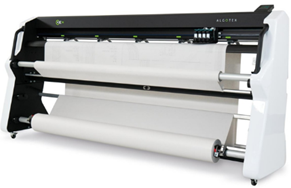 1.Струйный плоттер (Италия)2.Эффективная ширина печати: 183 см3.Скорость печати: 180 м2/ч4.Количество голов: 45.Разрешение печати: 300dpi6.Плотность бумаги: 20-70 г/м27.Поддерживаемые форматы: HPGL,HPGL2,ISO8.Картриджи: HP™ 51645A №459.Напряжение питания: универсальное с частотой 50/60 Гц10.Потребляемая мощность: меньше 100 Вт11.Рабочая температура: 10-40 0С12.Максимальный вес рулона бумаги: 35 кг13.Максимальный диаметр рулона бумаги: 20 см14.Габариты плоттера: 260 x 57 x 117 см15.Вес нетто: 140 кг9 070 (Е)Algotex CHX 22 2hp (220 см)1.Струйный плоттер (Италия)2.Эффективная ширина печати: 222 см3.Скорость печати: 110 м2/ч4.Количество голов: 25.Разрешение печати: 300dpi6.Плотность бумаги: 20-70 г/м27.Поддерживаемые форматы: HPGL,HPGL2,ISO8.Картриджи: HP™ 51645A №459.Напряжение питания: универсальное с частотой 50/60 Гц10.Потребляемая мощность: меньше 100 Вт11.Рабочая температура: 10-40 0С12.Максимальный вес рулона бумаги: 35 кг13.Максимальный диаметр рулона бумаги: 20 см14.Габариты плоттера: 300 x 57 x 117 см 15.Вес нетто: 150 кг9 070 (Е)Algotex CHX 22 4hp (220 см)1.Струйный плоттер (Италия)2.Эффективная ширина печати: 222 см3.Скорость печати: 195 м2/ч4.Количество голов: 45.Разрешение печати: 300dpi6.Плотность бумаги: 20-70 г/м27.Поддерживаемые форматы: HPGL,HPGL2,ISO8.Картриджи: HP™ 51645A №459.Напряжение питания: универсальное с частотой 50/60 Гц10.Потребляемая мощность: меньше 100 Вт11.Рабочая температура: 10-40 0С12.Максимальный вес рулона бумаги: 35 кг13.Максимальный диаметр рулона бумаги: 20 см14.Габариты плоттера: 300 x 57 x 117 см 15.Вес нетто: 150 кг9 450 (Е)Magic Ink Jet 2hp (130 см)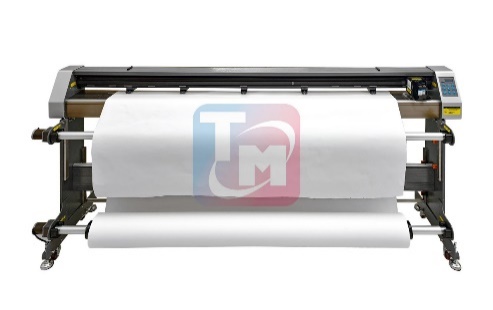 1. Струйный плоттер (Китай);2. Максимальная ширина печати: 138 см;3. Скорость печати: 72 м2/ч;4. Точность: 300 dpi;5. Количество печатающих голов: 2;6. Картриджи: HP-45;7. Подключение к компьютеру: LAN или USB;8. Вид обслуживаемых файлов: HPGL/PLT9. Печать: в рулон, «на пол»;10. Система, информирующая о срыве бумаги или нехватки ее на подающем рулоне;11. Максимальный диаметр рулона: 22 см.12.Максимальный вес рулона бумаги: 35 кг5500 ($)Magic Ink Jet 2hp (180 см)1. Струйный плоттер (Китай);2. Максимальная ширина печати: 185 см;3. Скорость печати: 72 м2/ч;4. Точность: 300 dpi;5. Количество печатающих голов: 2;6. Картриджи: HP-45;7. Подключение к компьютеру: LAN или USB;8. Вид обслуживаемых файлов: HPGL/PLT9. Печать: в рулон, «на пол»;10. Система, информирующая о срыве бумаги или нехватки ее на подающем рулоне;11. Максимальный диаметр рулона: 22 см.12.Максимальный вес рулона бумаги: 35 кг6 500 ($)Magic Ink Jet 4hp (180 см)1. Струйный плоттер (Китай);2. Максимальная ширина печати: 185 см;3. Скорость печати: 140 м2/ч;4. Точность: 300 dpi;5. Количество печатающих голов: 4;6. Картриджи: HP-45;7. Подключение к компьютеру: LAN или USB;8. Вид обслуживаемых файлов: HPGL/PLT9. Печать: в рулон, «на пол»;10. Система, информирующая о срыве бумаги или нехватки ее на подающем рулоне;11. Максимальный диаметр рулона: 22 см.12.Максимальный вес рулона бумаги: 35 кг7 500 ($)Magic Ink Jet 2hp (220 см)1. Струйный плоттер (Китай);2. Максимальная ширина печати: 225 см;3. Скорость печати: 72 м2/ч;4. Точность: 300 dpi;5. Количество печатающих голов: 2;6. Картриджи: HP-45;7. Подключение к компьютеру: LAN или USB;8. Вид обслуживаемых файлов: HPGL/PLT9. Печать: в рулон, «на пол»;10. Система, информирующая о срыве бумаги или нехватки ее на подающем рулоне;11. Максимальный диаметр рулона: 22 см.12.Максимальный вес рулона бумаги: 35 кг7 500 ($)Magic Ink Jet 4hp (220 см)1. Струйный плоттер (Китай);2. Максимальная ширина печати: 225 см;3. Скорость печати: 140 м2/ч;4. Точность: 300 dpi;5. Количество печатающих голов: 4;6. Картриджи: HP-45;7. Подключение к компьютеру: LAN или USB;8. Вид обслуживаемых файлов: HPGL/PLT9. Печать: в рулон, «на пол»;10. Система, информирующая о срыве бумаги или нехватки ее на подающем рулоне;11. Максимальный диаметр рулона: 22 см.12.Максимальный вес рулона бумаги: 35 кг8 500 ($)Magic Ink Jet(130 см)Cutter Plotter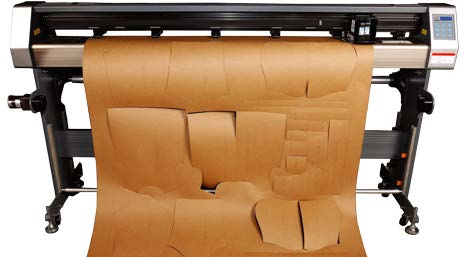 1. Струйный, режущий плоттер (Китай);2. Максимальная ширина печати: 130 см;3. Максимальная ширина резки: 118 см;4. Скорость печати: 72 м2/ч;5. Максимальная скорость резки: 800 мм/с6. максимальное давление на нож: 1100 г.7. Картриджи: HP-45;8. Подключение к компьютеру: USB,RJ45;9. Поддерживаемые форматы: HPGL, DMPL10. Плотность бумаги: 50 – 350 г.;11. Напряжение питания: 0,8 А/170-260 В;12. Рабочая температура: 0-40оС.7 300 ($)Magic Ink Jet(180 см)Cutter Plotter1. Струйный, режущий плоттер (Китай);2. Максимальная ширина печати: 168 см;3. Максимальная ширина резки: 160 см;4. Скорость печати: 72 м2/ч;5. Максимальная скорость резки: 800 мм/с6. максимальное давление на нож: 1100 г.7. Картриджи: HP-45;8. Подключение к компьютеру: USB,RJ45;9. Поддерживаемые форматы: HPGL, DMPL10. Плотность бумаги: 50 – 350 г.;11. Напряжение питания: 0,8 А/170-260 В;12. Рабочая температура: 0-40оС.8 300 ($)RichpeaceRPFP-NM-ID+SKC-1200x900-SGAF-WC2+K-AF-1P220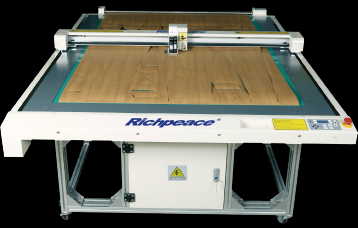 1. Струйный, режущий планшетный плоттер (Китай);2. Рабочее поле 1200х900 мм;3. Скорость печати: 72 м2/ч;4. Картриджи: HP-45;5. Максимальная скорость резки 100 см/с;6. Толщина материала до 2 мм;7. Виды материалов: картон, бумага, самоклеющаяся бумага и т.д.;8. Система вакуума на всей рабочей поверхности;9. Вращающийся режущий нож10. Подключение к компьютеру: USB, RJ-45; 11. Размеры: 1830х1435х1100 мм10 900 ($)RichpeaceRPFP-NM-ID+SKC-1500x1200-SGAF-WC2+K-AF-1P2201. Струйный, режущий планшетный плоттер (Китай);2. Рабочее поле 1500х1200 мм;3. Скорость печати: 72 м2/ч;4. Картриджи: HP-45;5. Максимальная скорость резки 100 см/с;6. Толщина материала до 2 мм;7. Виды материалов: картон, бумага, самоклеющаяся бумага и т.д.;8. Система вакуума на всей рабочей поверхности;9. Вращающийся режущий нож10. Подключение к компьютеру: USB, RJ-45; 11. Размеры: 2130х1735х1100 мм11 650 ($)